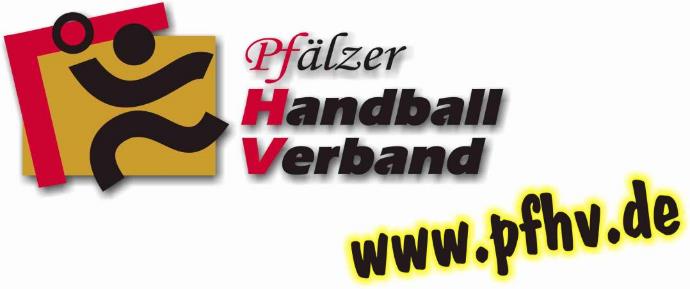 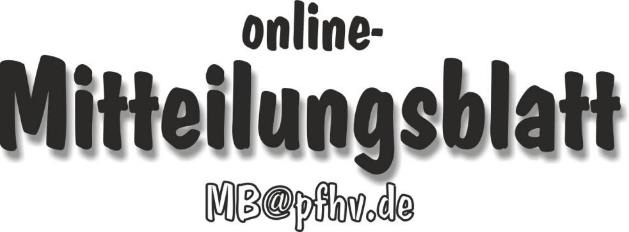 Nummer 29Stand: 19.07.2018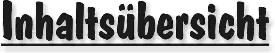 Halten Sie die Strg-Taste gedrückt und klicken in der Übersicht auf die gewünschte Seitenzahl, danach gelangen Sie direkt zur entsprechende Stelle im word-Dokument.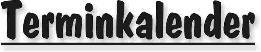 Der komplette Terminkalender kann auf der PfHV-Homepage eingesehen werden:http://www.pfhv.de/index.php/service/terminkalender 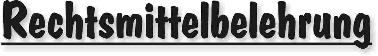 Gegen alle Sportinstanzenbescheide ist innerhalb von 14 Tagen nach Zustellung gebührenfreier doch kostenpflichtiger Einspruch zum Vorsitzenden des VSG möglich [maßgebend ist nach § 42 RO grundsätzlich das Datum des Poststempels. Der Zugang gilt am dritten Tag nach der Aufgabe als erfolgt: bei Veröffentlichung im MB gilt er mit dem dritten Tage nach der Veröffentlichung als bewirkt].Gegen Urteile des VSG ist innerhalb von 14 Tagen nach Zustellung [maßg. siehe 1.] Berufung zum VG-Vorsitzenden möglich.Gegen Urteile des Verbandsgerichtes ist innerhalb von 14 Tagen nach Zustellung [maßg.s.1.] Revision zum Vorsitzenden des DHB-Bundesgerichtes, Herrn Dr. Hans-Jörg Korte, Eickhorstweg 43, 32427 Minden möglich. Innerhalb dieser Frist sind darüber hinaus die Einzahlung der Revisionsgebühr in Höhe von EUR 500,00 und eines Auslagenvorschusses in Höhe von EUR 400,00 beim DHB nachzuweisen. Auf die weiteren Formvorschriften aus § 37 RO DHB wird ausdrücklich hingewiesen.Für alle Einsprüche, Berufungen und Revisionen gilt....Die entsprechenden Schriften sind von einem Vorstandsmitglied und dem Abteilungsleiter zu unterzeichnen. Name und Funktion des jeweiligen Unterzeichnenden müssen in Druckschrift vermerkt sein. Sie müssen einen Antrag enthalten, der eine durchführbare Entscheidung ermöglicht. Der Nachweis über die Einzahlung von Gebühr und Auslagenvorschuss ist beizufügen. Die §§ 37 ff. RO sind zu beachten.Einsprüche gegen Entscheidungen der Sportinstanzen  -  EUR 0,00 Rechtsbehelfe zum PfHV-VSG  -  EUR 30,00Berufung zum PfHV-VG  -  EUR 50,00Revision zum BG DHB:     EUR 500,00 und EUR 400,00 Auslagenvorschuss = EUR 900,00 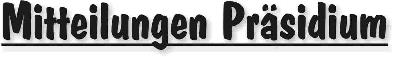 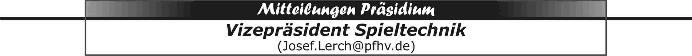 PfHV-HallenrundeDie Spielklasseneinteilung der Männer-, Frauen- und Jugendstaffeln ist inzwischen abgeschlossen und im SIS hinterlegt. Folgende Spielklassen spielen in einer 1,5-fach Runde, um ausreichend Spiele zu gewährleisten: JBZmB, JBZmC1+2, JKKwB1+2, JPLwC, JPLwD. Für die Vereine ist SIS zur Eingabe der Termine und der Trikotfarben bis zum 3.8.2018  freigeschaltet. Eine Verlängerung wird es nicht geben. Bisher haben nur sehr wenige Vereine bereits Termine eingegeben. Hinweise:Abweichungen von den vorgegebenen Terminen sind mit den jeweiligen Gegnern über SIS-Online zu vereinbaren. Ebenso Abweichungen von den vorgegebenen Uhrzeiten.Pfalz- und Verbandsligen (Männer/Frauen) samstags nicht vor 17 Uhr und nicht nach 20 Uhr, sonntags nicht vor  10 Uhr und nicht nach 18 Uhr. Alle anderen Männer/Frauen-Spiele samstags/sonntags nicht nach 20 Uhr und samstags nicht vor 17 Uhr und sonntags nicht vor 10 Uhr.Jugendspiele samstags nicht vor 13 Uhr und nicht nach 18:30 Uhr. Sonntags nicht vor 10 Uhr und nicht nach 18:30 Uhr. Es sind auch die Termine von Auswahlspielen, vom Pfalzgas-Cup und von Stützpunktmaßnahmen zu beachten (siehe Saisonkalender auf unserer PfHV-Homepage). Dirk Rossel hat inzwischen die Altersklassen F-Jugend und Minis im SIS erfasst. Die Heimspieltermine müssen bis 3.8.2018 an ihn gemeldet werden. Für ein Heimspielfest sind mindestens 90 Minuten, höchstens zwei Stunden als Zeitbedarf einzuplanen. Der DHB hat einen der WM-Sperrtermine wieder freigegeben. Nach jetzigem Stand kann am 13.1., 20.1., 26.1., und am 27.1.2019 bis 13 Uhr gespielt werden.Durchführungsbestimmungen für die Saison 2018/19Die Durchführungsbestimmungen für die Saison 2018/19 sind nun vom Präsidium beschlossen und auf der PfHV-Homepage veröffentlicht.Zeitnehmer/Sekretär-Schulungen ESB und SBOVereine die daran interessiert sind solche Schulungen in ihren Räumen durchführen zu lassen, können sich bei mir melden. Schulungen Zeitnehmer/Sekretär, elektronischer Spielbericht ESB + SBO Die ausrichtenden Vereine sind verpflichtet eine Leinwand, einen Beamer und eine ausreichende Stromversorgung zur Verfügung zu stellen.Die Teilnehmer sind online über Phönix anzumelden und verpflichtet einen vollständig ausgefüllten Z/S-Personalbogen und einen Laptop (mit installiertem ESB-Programm) mitzubringen. Für SBO-Schulungen wäre es von Vorteil, wenn eine ständige, stabile Internetverbindung vorhanden wäre.Ein Laptop kann von maximal zwei Personen genutzt werden.Mi 25.7.2018, 19:00 Uhr, Referent Pascal Schnurr, Z/S+ESBTSG-Sportzentrum, Eschenbachstraße 85, 67063 LudwigshafenFr 10.8.2018, 19:00 Uhr, Referentin Jeannette Hilzendegen, Z/S+ESBSporthalle Dansenberg, Am Handballplatz 1, 67661 KaiserslauternDi 14.8.2018, 19:00 Uhr, Referenten Claudia/Joachim Metz, Z/S+SBOVereinsraum SV Bornheim, Hauptstraße 19, 76879 BornheimMi 22.8.2018, 19:00 Uhr, Referent Pascal Schnurr, Z/S+ESBTSG-Sportzentrum, Eschenbachstraße 85, 67063 LudwigshafenFr 24.8.2018, 19:00 Uhr, Referentin Jeannette Hilzendegen, Z/S+ESBSporthalle Dansenberg, Am Handballplatz 1, 67661 KaiserslauternMi 29.8.2018, 19:00 Uhr, Referent Frank Koob, Z/S+ESBSportzentrum TV Ruchheim, Fußgönheimer Straße 125-129, 67071 Ludwigshafen|Josef Lerch|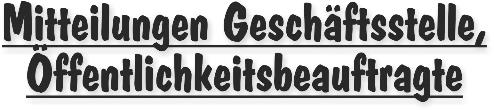 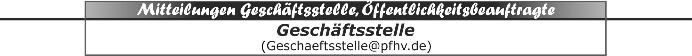 Öffnungszeiten der GeschäftsstelleDie Geschäftsstelle des Pfälzer Handball-Verbandes bleibt in der Zeit vonMontag, 23.07.2018 bis einschließlich Freitag, 03.08.2018geschlossen.Sie erreichen mich wieder ab Montag, 06.08.2018 zu den üblichen Öffnungszeiten.Wichtig:Da ich innerhalb der nächsten beiden Wochen ab und an unterwegs bzw. nicht regelmäßig in der Geschäftsstelle zu erreichen sein werde, bitte ich darum, einen möglichen Besuch vorab telefonisch oder per Email abzusprechen. Danke schön!Ich wünsche Ihnen/euch erholsame Sommerferien!|Sandra Hagedorn|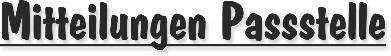 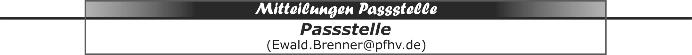 Werte Sportfreunde,Nach Absprache wurden folgen Ausweise im SIS – Handball gelöscht:Zeitnehmer Ausweise (Ausbildungsnachweise mit Jahresmarken) Gültigkeit bis einschließlich 30.06.2014 und bis einschließlich 30.06.2015Zeitnehmer/Sekretär Ausweise (Ausweise mit Passbild) Gültigkeit bis einschließlich 30.06.2014 und bis einschließlich 30.06.2015|Ewald Brenner| 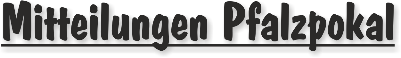 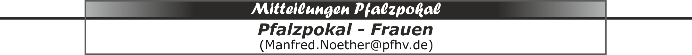 Die Auslosung am 22.05.2018 zum Verbandspokal und Pfalzpokal ergab folgende Paarungen. Die Vereine haben ab jetzt die Möglichkeit ihre Heimspieltermine im SIS einzugeben. Ich bitte die Vereine der 1. Runde ( Spiel 1;2;3;5;)mir den eventl. Heimspieltermin zu benennen. Leider fehlen mir noch eine große Anzahl dieser Termine. Bitte umgehend erledigen.!!Verbandspokal FrauenRunde 1: 18./19.8.2018Friesenheim II – DahnBornheim – Landau/Land IIEdigheim – KirrweilerSpeyer – Lambsheim/Frankenthal IIEckbachtal – Dudenhofen/Schifferstadt IIFreilose für alle Mannschaften der Verbandsliga (11)Rund 2 (Achtelfinale): 25./26.8.2018Thaleischweiler – Mutterstadt/Ruchheim IISieger Spiel 3 – Assenheim/Dannstadt/HochdorfIggelheim – Göllheim/Eisenberg/Asselheim/Kindenheim1. FC Kaiserslautern – Hauenstein/RodalbenSieger Spiel 2 – Lingenfeld/Schwegenheim IINeuhofen – Meckenheim Sieger Spiel 1 – KL-DansenbergSieger Spiel 5 – Sieger Spiel 4Pfalzpokal FrauenRunde 6 (Achtelfinale): 5./6.1.2019Lambsheim/Frankenthal I – HeiligensteinHaßloch – Friesenheim ITrifels – Kandel Lingenfeld/Schwegenheim I – Ottersh./Bellheim/Kuhardt/Zeis.Mutterstadt/Ruchheim I – Wörth Landau/Land I – WaldseeBobenheim-Roxheim – Mundenheim Verbandspokalsieger – Dudenhofen/Schifferstadt I|Manfred Nöther|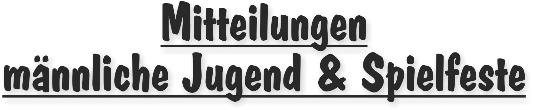 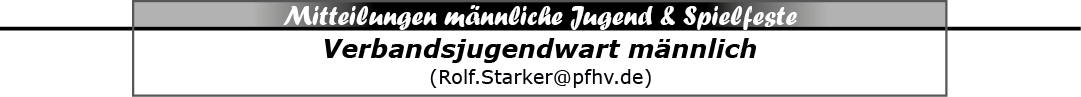 Hinweise in der handballlosen Zeit für die Daheimgebliebenen:Es wird empfohlen, nicht nur die Veröffentlichungen/Mitteilungen unter der männlichen und weiblichen Jugend  zu lesen, sondern auch die letzten Veröffentlichungen und Informationen unter der Rubrik PfHV-HallenrundeDie Spielklasseneinteilung der Männer-, Frauen- und Jugendstaffeln ist inzwischen abgeschlossen und im SIS hinterlegt.
Folgende Spielklassen spielen in einer 1,5-fach Runde, um ausreichend Spiele zu gewährleisten:
JBZmB, JBZmC1+2, JKKwB1+2, JPLwC, JPLwD. Für die Vereine ist SIS zur Eingabe der Termine und der Trikotfarben bis zum 03.08.2018  freigeschaltet. Eine Verlängerung wird es nicht geben. Bisher haben nur sehr wenige Vereine bereits Termine eingegeben. Abweichungen von den vorgegebenen Terminen sind mit den jeweiligen Gegnern über SIS-Online zu vereinbaren. Ebenso Abweichungen von den vorgegebenen Uhrzeiten.…… Jugendspiele
samstags nicht vor 13:00 Uhr und nicht nach 18:30 Uhr
sonntags nicht vor 10:00 Uhr und nicht nach 18:30 Uhr.
Es sind auch die Termine von
Auswahlspielen
Pfalzgas-Cup 
Stützpunktmaßnahmenzu beachten (siehe Saisonkalender auf der PfHV-Homepage). 
Auch die Heimspieltermine (Turnierspieltage) der Altersklassen F-Jugend und Minis müssen bis 03.08.2018 an die Spielleitende Stelle, Dirk Rossel, gemeldet werden. Für ein Heimspielfest sind mindestens 90 Minuten, höchstens zwei Stunden als Zeitbedarf einzuplanen. 
Durchführungsbestimmungen Die Durchführungsbestimmungen für die Saison 2018/19 sind nun vom Präsidium beschlossen und auf der PfHV-Homepage veröffentlicht.SIS|ONLINESIS|ONLINE ist keine Kommunikationsplattform.

Man kann in der Rubrik „Begründung Antragsteller“ keine Spieltermine/-änderungswünsche „erfragen“,
wie z.B.
„könnt ihr zu dem oder dem Termin oder eine Stunde früher spielen“ oder
„wir bieten an, am .... um ..... oder in der Zeit von ... bis ...  zu spielen.
„Nachholtermin wird zeitnah mitgeteilt“	„Termin voraussichtlich“	usw.
Im SIS|ONLINE ist der ursprüngliche Spieltermin vorgegeben und der gewünschte Spieltermin, (bzw. ein gewünschter alternativer Spieltermin) kann eingefügt werden.

In einer über SIS|ONLINE gestellten Anfrage auf Spielterminänderung (Abweichung vom vorgegebenen Spielwochenende) kann der Gegner nur einen der beiden angegebenen Termine genehmigen/ändern und dann nicht mehr einen danach gemeinsam abgesprochenen Spieltermin eingeben.

Also, zunächst Spieltermine/-änderungen telefonisch oder am besten per mail festlegen bzw. absprechen und dann die Verlegung über SIS|ONLINE beantragen, damit dann der Gegner den gemeinsam festgelegten Termin genehmigen kann.
Die Spielleitende Stelle bestätigt, wenn der Gegner zugestimmt hat, die Verlegung und der neue Spieltermin wird automatisch ins SIS-Handballprogramm übernommen.Auch soll der Grund, weshalb die Änderung beantragt wird, angeführt werden.Ausgenommen sind derzeit die Eingaben der Spieltermine am vorgegebenen Spielwochenende unter Berücksichtigung der entsprechenden Vorgaben, Stützpunkte, PGC pp.|Rolf Starker|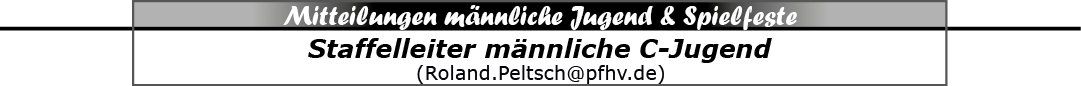 Werte SportfreundeIn eigener Sache:Ab Mittwoch, den 25.07.2018 bis einschließlich Donnerstag, den 08.08.2018 bin ich nicht erreichbar. Meine Vertretung während dieser Zeit übernimmt der Jugendwart männlich Rolf Starker. |Roland Peltsch|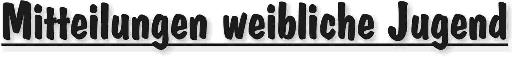 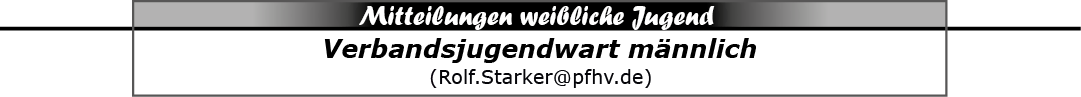 Hinweise in der handballlosen Zeit für die Daheimgebliebenen:Es wird empfohlen, nicht nur die Veröffentlichungen/Mitteilungen unter der männlichen und weiblichen Jugend  zu lesen, sondern auch die letzten Veröffentlichungen und Informationen unter der Rubrik PfHV-HallenrundeDie Spielklasseneinteilung der Männer-, Frauen- und Jugendstaffeln ist inzwischen abgeschlossen und im SIS hinterlegt.
Folgende Spielklassen spielen in einer 1,5-fach Runde, um ausreichend Spiele zu gewährleisten:
JBZmB, JBZmC1+2, JKKwB1+2, JPLwC, JPLwD. Für die Vereine ist SIS zur Eingabe der Termine und der Trikotfarben bis zum 03.08.2018  freigeschaltet. Eine Verlängerung wird es nicht geben. Bisher haben nur sehr wenige Vereine bereits Termine eingegeben. Abweichungen von den vorgegebenen Terminen sind mit den jeweiligen Gegnern über SIS-Online zu vereinbaren. Ebenso Abweichungen von den vorgegebenen Uhrzeiten.…… Jugendspiele
samstags nicht vor 13:00 Uhr und nicht nach 18:30 Uhr
sonntags nicht vor 10:00 Uhr und nicht nach 18:30 Uhr.
Es sind auch die Termine von
Auswahlspielen
Pfalzgas-Cup 
Stützpunktmaßnahmenzu beachten (siehe Saisonkalender auf der PfHV-Homepage). 
Auch die Heimspieltermine (Turnierspieltage) der Altersklassen F-Jugend und Minis müssen bis 03.08.2018 an die Spielleitende Stelle, Dirk Rossel, gemeldet werden. Für ein Heimspielfest sind mindestens 90 Minuten, höchstens zwei Stunden als Zeitbedarf einzuplanen. 
Durchführungsbestimmungen Die Durchführungsbestimmungen für die Saison 2018/19 sind nun vom Präsidium beschlossen und auf der PfHV-Homepage veröffentlicht.SIS|ONLINESIS|ONLINE ist keine Kommunikationsplattform.

Man kann in der Rubrik „Begründung Antragsteller“ keine Spieltermine/-änderungswünsche „erfragen“,
wie z.B.
„könnt ihr zu dem oder dem Termin oder eine Stunde früher spielen“ oder
„wir bieten an, am .... um ..... oder in der Zeit von ... bis ...  zu spielen.
„Nachholtermin wird zeitnah mitgeteilt“	„Termin voraussichtlich“	usw.
Im SIS|ONLINE ist der ursprüngliche Spieltermin vorgegeben und der gewünschte Spieltermin, (bzw. ein gewünschter alternativer Spieltermin) kann eingefügt werden.

In einer über SIS|ONLINE gestellten Anfrage auf Spielterminänderung (Abweichung vom vorgegebenen Spielwochenende) kann der Gegner nur einen der beiden angegebenen Termine genehmigen/ändern und dann nicht mehr einen danach gemeinsam abgesprochenen Spieltermin eingeben.

Also, zunächst Spieltermine/-änderungen telefonisch oder am besten per mail festlegen bzw. absprechen und dann die Verlegung über SIS|ONLINE beantragen, damit dann der Gegner den gemeinsam festgelegten Termin genehmigen kann.
Die Spielleitende Stelle bestätigt, wenn der Gegner zugestimmt hat, die Verlegung und der neue Spieltermin wird automatisch ins SIS-Handballprogramm übernommen.Auch soll der Grund, weshalb die Änderung beantragt wird, angeführt werden.Ausgenommen sind derzeit die Eingaben der Spieltermine am vorgegebenen Spielwochenende unter Berücksichtigung der entsprechenden Vorgaben, Stützpunkte, PGC pp.|Rolf Starker|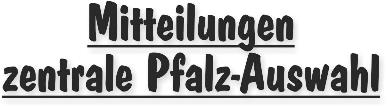 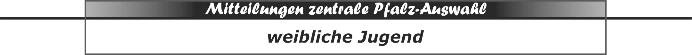 Spielerinnen der weiblichen Auswahl 2005Das diesjährige Landesjugendsportfest findet am 08.09.2018 in Kandel statt. Bei diesem Turnier nehmen die Mädels des Auswahl 2005 teil. Genaue Zeiten werden noch bekannt gegeben.|Martina Benz|Spielerinnen der weiblichen Auswahl 2006|Martina Benz|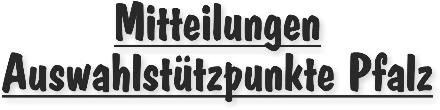 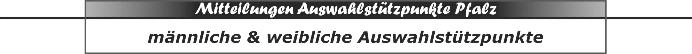 Liebe Vereine im PfHV!Es ist wieder so weit. Ihr seid gefragt!!!Die Stützpunkttermine für das 2. Halbjahr 2018 stehen ja schon eine Weile fest. Nun geht es wieder darum für alle Termine auch Hallen zu finden.Das Training findet weiterhin alle 14 Tage samstags in der Zeit von 09.00 Uhr – 13.00 Uhr statt. Die Hallen sollten in diesem Zeitrahmen komplett und ohne Einschränkung zur Verfügung stehen.Der weibliche Stützpunkt (zentral) ist mit der Pfalzhalle bereits komplett abgedeckt. Für die männlichen Stützpunkte (Süd und Nord) sind wir an fast allen Terminen noch auf geeignete Hallen und somit Eure Hilfe angewiesen.Ich bitte Euch somit, schaut in Eure Hallenpläne und meldet Euch bei uns, falls Ihr uns eine Halle für die Förderung unseres Handballnachwuchses zur Verfügung stellen könnt!!!Für folgende Termine werden unsererseits für die Stützpunkte männlich Nord und Süd Hallenkapazitäten benötigt:Falls Ihr an einem Termin eine Halle zur Verfügung stellen könnt, meldet Euch bitte bei mir (lea.gaertner@pfhv.de) und teilt mir Datum und Halle mit!Vielen Dank für Eure Mithilfe und Euer Engagement! Denkt immer dran, nur wer sich einbringt und uns unterstützt bringt unsere Talente weiter! |Lea Gärtner|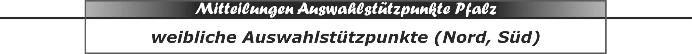 Liebe Vereine und Trainer!Es ist wieder so weit. Ihr seid gefragt! Die Meldung Eurer weiblichen Talente des Jahrgangs 2006 steht vor der Tür.Ihr habt Talente dieses Jahrgangs in Euren Reihen? Dann ist das Eure Chance, diese für die Talentförderung des PfHVs zu melden!Der weibliche Stützpunkt sucht talentierte Spieler des Jahrgangs 2008. Aus diesem Grund findet am Samstag, den 18.08.2018  von 9 Uhr bis ca. 15 Uhr eine Eingangssichtung statt.Diese Eingangssichtung wird in der Pfalzhalle in Haßloch vonstattengehen.Falls Euch Mädels in eurem Verein einfallen, welche 2008 geboren sind und die Interesse haben, in die Talentförderung des PfHVs zu kommen, dann meldet diese ab sofort bis spätestens 4.08.2018 bei mir (lea.gaertner@pfhv.de) an. Bitte gebt in Eurer E-Mail (am besten als Excel-Datei im Anhang) Nachname, Vorname, Geburtsdatum, Verein und E-Mail Adresse, Position (falls möglich) plus Anmerkungen (Linkshänder o. ä.) an. Ich bitte auch alle Vereine, die mir bereits eine Mail geschrieben haben, dies noch einmal zu tun!Die Talentförderung (sprich das Stützpunkttraining) findet in der Regel 14-tägig samstags für den jungen Jahrgang von 09.00 – 11.00 Uhr statt.Wir freuen uns auf Eure Talente!Nähere Informationen entnehmt ihr bitte (nach Meldeschluss) dem Mitteilungsblatt und/oder der Homepage.|Lea Gärtner|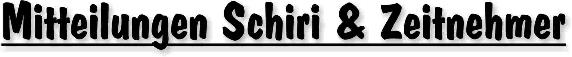 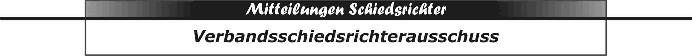 Young Referee AusbildungDie neue Saison wirft ihre Schatten bereits voraus. Auch in der kommenden Spielzeit werden wieder einige Spiele mit Schiedsrichtern zu besetzen sein. Warum hier nicht junge motivierte Jugendspieler einsetzen?Deshalb findet im August eine neue Young Referee Ausbildung statt.Datum: Donnerstag, der 23.08.18Uhrzeit: 17:30 – 20:30 UhrOrt: Pfalzhalle HaßlochMitzubringen sind: Sportkleidung und SchreibzeugKosten: ca. 15€ für alle Materialien (Pfeife, Karten, etc.)Anmeldungen sind wie gewöhnlich über Phoenix II zu tätigen.Über reges Interesse würden wir uns freuen.|Gideon Metzger|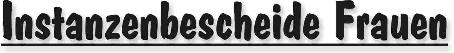 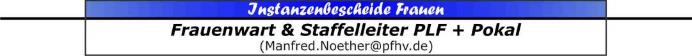 |Manfred Nöther|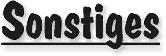 AOK-Startraining 2018Das Grundschulprojekt des Deutschen Handballbundes und der AOK - Die Gesundheitskasse weckte erneut Neugier bei Lehrern und Eltern. Über 1.150 Grundschulen aus ganz Deutschland haben sich für einen unvergesslichen Handball-Tag mit echten Stars beworben. Nun wurden aus den Bewerbungen 23 Gewinner-Schulen ermittelt.                                            
Auf die Gewinner wartet ein abwechslungsreiches Programm: Das AOK Star-Training startet mit einer zweistündigen exklusiven Trainingseinheit mit einer Handballgröße, um den Kindern Deutschlands beliebtesten Hallensport näher zu bringen. Anschließend findet eine Handballparty auf dem Schulhof statt, bei der sich die Schüler an verschiedenen Stationen ausprobieren können. Die Schirmherrschaft haben auch in diesem Jahr wieder Nationalspieler Paul Drux sowie die zweimalige Champions-League-Siegerin Clara Woltering, übernommen. Unterstützt werden sie von aktiven und ehemaligen Handballprofis, Nationaltrainern, Nationalspielern sowie Welt- und Europameistern. Das Training findet in jedem der DHB-Landesverbände statt. 
Alle Bewerber zählen zu den Gewinnern. Denn auch, wenn die Bewerbung nicht mit dem Besuch eines Handballstars belohnt wird, erhalten die Schulen die Möglichkeit, einen AOK Handball-Grundschulaktionstag umzusetzen. Hier absolvieren die Kinder ein ähnliches Programm, lernen Handball kennen und am Ende des Vormittags erhalten alle ein Handball-Spielabzeichen in Form einer Urkunde. Die Grundschulaktionstage werden von den Handball-Landesverbänden und ihren regionalen Vereinen organisiert und umgesetzt. Ziel der Aktion ist es, Vereine und Schulen zusammenzubringen und so Nachwuchs für die regionalen Vereine zu gewinnen.
(Medieninformation DHB vom 04.07.2018)Der Gewinner für die Pfalz ist:30.08.2018: Grundschule Herxheim, 76863 Herxheim, Termin 30.08.18Herzliche Glückwünsche!Die  Übersicht der Gewinner sowie weitere Informationen zum AOK-Star-Training und den Grundschulaktionstagen finden Sie auch unter www.aok-startraining.de .| Sandra Hagedorn|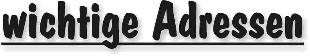 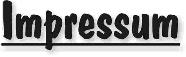 Veröffentlichung: Das Mitteilungsblatt (MB) des PfHV erscheint i.d.R. wöchentlich als online-Ausgabe. Die rechtsverbindliche Form ist das online-MB! Die gegen Aufpreis ggf. zusätzlich bestellten Print-MB sind ausschließlich ein Service. Folglich ist das Datum der online-Veröffentlichung (siehe Kopfzeile) ausschlaggebend. Das online-MB wird permanent als Download auf www.pfhv.de angeboten und satzungemäß zusätzlich versendet. Hierfür wird weiterhin der bekannte Newsletter verwendet. Achtung: Ob oder welche Adressen im Newslettersystem eingetragen werden, sprich wer das MB per Newsletter erhält, bestimmt eigenverantwortlich jeder Verein. Jeder Verein kann permanent beliebig viele E-Mail-Adressen eintragen und jederzeit wieder löschen. Den Newsletter finden Sie unter dem Direktlink: www.Newsletter.pfhv.de Verantwortung: Verantwortlich für die Zusammenstellung sind die Öffentlichkeitsbeauftragten des PfHV (Britta Scheydt  & Martin Thomas), für den Inhalt der jeweilige Unterzeichner / Autor. Kosten / Abonnement / Kündigung:Mitglieder sind (§ 6 Abs. 2 der Satzung) verpflichtet, das amtliche Mitteilungsblatt (MB) digital zu beziehen, also nicht mehr auf dem Postweg. Der Jahresbezugspreis für die online-Version beträgt pro Verein pauschal 50,00 € ohne MWSt.; es können beliebig viele Empfänger des digitalen MB ins Newslettersystem (www.Newsletter.pfhv.de) eingetragen werden. Die zusätzlich zum online-MB gegen Aufpreis bestellten Print-Exemplare können bis 15.05. zum 30.06. bzw. bis 15.11. zum 31.12. gekündigt werden. Redaktionsschluss / Meldestelle:Redaktionsschluss ist für E-Mails an die Öffentlichkeitsbeauftragten mittwochs um 17 Uhr, für Faxe/Anrufe/… an die Geschäftsstelle mittwochs um 9 Uhr. Die Öffentlichkeitsbeauftragten können nur Infos per E-Mail und in der Formatvorlage für das MB bearbeiten. Faxe/Anrufe/… bitte an die Geschäftsstelle. Bei Fragen: MBpfhv.de  oder  Geschaeftsstellepfhv.de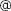 Haftungsausschluss:Bei Nichterscheinen infolge höherer Gewalt entfällt die Lieferpflicht und ein Anspruch auf Rückerstattung des Bezugspreises besteht nicht. 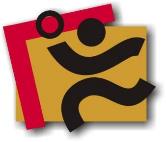 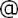 TerminkalenderSeite 3RechtsmittelbelehrungSeite 4Mitteilungen / Infos:Mitteilungen / Infos:Mitteilungen / Infos:Mitteilungen Präsidium Seite 5Mitteilungen Geschäftsstelle, ÖffentlichkeitsbeauftragteSeite 7Mitteilungen Verwaltungssystem Phoenix II-Mitteilungen PassstelleSeite 8Mitteilungen allgemein -Mitteilungen Verbands- und Pfalzpokal Seite 9Mitteilungen Männer -Mitteilungen Frauen-Mitteilungen Pfalzgas-Cup-Mitteilungen männliche Jugend & SpielfesteSeite 10Mitteilungen weibliche JugendSeite 13Mitteilungen Talentförderung Rheinland-Pfalz-Auswahl-Mitteilungen Talentförderung Pfalz-AuswahlSeite 15Mitteilungen Talentförderung Auswahlstützpunkte PfalzSeite 17Mitteilungen Jugendsprecher-Mitteilungen Schiedsrichter & Zeitnehmer/SekretärSeite 20Mitteilungen Spieltechnik-Urteile:Urteile:Urteile:VG- & VSG-Urteile-Instanzenbescheide: fehlende Spielausweise-Instanzenbescheide: Männer -Instanzenbescheide: FrauenSeite 21Instanzenbescheide: männliche Jugend & Spielfeste-Instanzenbescheide: weibliche Jugend-Instanzenbescheide: Schiedsrichter-Spielverlegungen -SonstigesSeite 22wichtige AdressenSeite 23ImpressumSeite 24TagDatumvonbisVeranstaltung (Pfälzer Handball-Verband)Mo06.08.1817:3020:30Auswahl (zentral): w2006 Training in Haßloch (LLZ Haßloch)Mi08.08.1817:3020:30Auswahl (zentral): m2005 Training in Haßloch (LLZ Haßloch)Sa11.08.189:0013:00PfHV-Auswahlstützpunkte männlich und weiblich (div. Orte, siehe Homepage)Mo13.08.1817:3020:30Auswahl (zentral): w2005 Training in Haßloch (LLZ Haßloch)Mi15.08.1817:3020:30Auswahl (zentral): m2004 Training in Haßloch (LLZ Haßloch)Fr17.08.1817:3019:30RLP-Stützpunkt männlich 03 (LLZ Haßloch)Fr17.08.1819:0020:30RLP-Stützpunkt männlich 02 (LLZ Haßloch)Fr17.08.1818:3022:00 Schiedsrichter-Saison-Lehrgang in EdigheimSa18.08.1810:0013:30 Schiedsrichter-Saison-Lehrgang in EdigheimSa18.08.18Vorrunde Pfalzgas-Cup 2018 B-JugendSo19.08.18Vorrunde Pfalzgas-Cup 2018 C-JugendMo20.08.1817:3020:30Auswahl (zentral): w2006 Training in Haßloch (LLZ Haßloch)Mi22.08.1817:3020:30Auswahl (zentral): m2005 Training in Haßloch (LLZ Haßloch)Fr24.08.1815:00Klausurtagung des Präsidiums (und Samstag 25.08.18)Sa25.08.189:0013:00PfHV-Auswahlstützpunkte männlich und weiblich (div. Orte, siehe Homepage)Mo27.08.1817:3020:30Auswahl (zentral): w2005 Training in Haßloch (LLZ Haßloch)Mi29.08.1817:3020:30Auswahl (zentral): m2004 Training in Haßloch (LLZ Haßloch)Fr31.08.1817:3019:30RLP-Stützpunkt männlich 03 (LLZ Haßloch)Fr31.08.1819:0020:30RLP-Stützpunkt männlich 02 (LLZ Haßloch)Mo03.09.1817:3020:30Auswahl (zentral): w2006 Training in Haßloch (LLZ Haßloch)Mi05.09.1817:3020:30Auswahl (zentral): m2005 Training in Haßloch (LLZ Haßloch)Sa08.09.189:0013:00PfHV-Auswahlstützpunkte männlich und weiblich (div. Orte, siehe Homepage)Sa08.09.1810:0017:00Landesjugendsportfest in KandelMo10.09.1817:3020:30Auswahl (zentral): w2005 Training in Haßloch (LLZ Haßloch)Mi12.09.1817:3020:30Auswahl (zentral): m2004 Training in Haßloch (LLZ Haßloch)Fr14.09.1817:3019:30RLP-Stützpunkt männlich 03 (LLZ Haßloch)Fr14.09.1819:0020:30RLP-Stützpunkt männlich 02 (LLZ Haßloch)Mo17.09.1817:3020:30Auswahl (zentral): w2006 Training in Haßloch (LLZ Haßloch)Mi19.09.1817:3020:30Auswahl (zentral): m2005 Training in Haßloch (LLZ Haßloch)Sa22.09.189:0013:00PfHV-Auswahlstützpunkte männlich und weiblich (div. Orte, siehe Homepage)Mo24.09.1817:3020:30Auswahl (zentral): w2005 Training in Haßloch (LLZ Haßloch)Mi26.09.1817:3019:30RLP-Stützpunkt männlich 03 (LLZ Haßloch)Fr28.09.1819:0020:30RLP-Stützpunkt männlich 02 (LLZ Haßloch)Fr28.09.1817:3020:30RLP-Stützpunkt männlich 02 und 03 (LLZ Haßloch)Mi03.10.18Feiertag in RLP: Tag der Deutschen EinheitGeldstrafen, Gebühren, Unkosten aus diesem MBGeldstrafen, Gebühren und Unkosten aus Bescheiden/Urteilen aus diesem MB werden im Nachhinein vierteljährlich mit Rechnung angefordert. Aufgrund dieser MB-Veröffentlichung bitte -KEINE- Zahlung leisten!AlemannoElianaSG Dudenh./Schiff.BenzJohannaSG OBZFeigelKatharinaTSV KandelFischerKatharinaSG Dudenh./Schiff.FöllingerDariaJSG Mu/RuGauchKatharinaJSG KaiserslauternGielNinawJSG Assenh./Dann/HGrafElenawJSG Assenh./Dann/HHeilLeniTV RheingönnheimHookLenaTV RheingönnheimKaradelmeAylinJSG KaiserslauternKühnlMarieHSG EckbachtalMoschFeeJSG Wörth/HagenbMunizAlenaJSG Wörth/HagenbNehb AliaHSG EckbachtalOrthCelinawJSG Assenh./Dann/HPastushokSandraVTV MundenheimRauschHelenwJSG Assenh./Dann/HScheurerMeiraSG OBKZSchillingLinaTSV KandelWaldenbergerPaulawJSG Assenh./Dann/HMader MarliesEdigheimWeiheFranziskaHSG EckbachtalAllmeierFelineHSG Landau LandBenekeJanaTS RodalbenDauenhauerLenaTV EdigheimDechJasminaTSG FriesenheimDiakiteAdamaTSG FriesenheimGantnerLenaVTV MundenheimGrünewaldLeaTSG Friesenheim 2007HerleNeleSV BornheimJanssenLina MarieSG OBKZJentzschJetteTSG FriesenheimKiesowEvaWSG Assenh./Dannst./Hochd.KleberMiriamTS RodalbenKoopmannJulaHR Göllheim-EisenbergLeinerJuliaSG OBKZMohrKianaTSG FriesenheimMuniz SaktanAlenaJSG Wörth/ HagenbachPicotAnnabelleJSG Wörth/ HagenbachSchäferVictoriaTS RodalbenSchäferMadeleineTS RodalbenSchlawatzkiPaulaJSG Wörth/ HagenbachTiglMariettaTV EdigheimTolksdorfAnnaTSG FriesenheimTravnicekLottaHSG Landau LandUnger SophieTSG FriesenheimWilleMelanieTSG Friesenheim 2007ZapfLaraJSG Wörth/ HagenbachTerminSTP männlich SüdSTP männlich NordSTP weiblich zentralSamstag,11.08.18Bienwaldhalle WörthSporthalle HochdorfPfalzhalle HaßlochSamstag, 25.08.18Pfalzhalle HaßlochSamstag, 08.09.18Schulzentrum Mundenheim oTPfalzhalle HaßlochSamstag, 22.09.18TV KirrweilerSchulzentrum Mundenheim oTPfalzhalle HaßlochSamstag, 20.10.18TSR Halle RodalbenPfalzhalle HaßlochSamstag, 03.11.18Bienwaldhalle WörthPfalzhalle HaßlochSamstag, 17.11.18Bienwaldhalle WörthWaldsee Pfalzhalle HaßlochSamstag, 01.12.18TSR Halle RodalbenPfalzhalle HaßlochSamstag, 15.12.18Bienwaldhalle WörthSporthalle HochdorfPfalzhalle HaßlochGeldstrafen, Gebühren und Unkosten aus Bescheiden/Urteilen aus diesem MB werden im Nachhinein vierteljährlich mit Rechnung angefordert. Aufgrund dieser MB-Veröffentlichung bitte -KEINE- Zahlung leisten!Nr.201-05/18betroffenHSG Landau /LandHSG Landau /LandHSG Landau /LandSp-Nr.M-SpielSp-DatumLigaAKFAKFAKFGrundAusscheiden von M/F-Mannschaften während der Meisterschaftssaison Ausscheiden von M/F-Mannschaften während der Meisterschaftssaison Ausscheiden von M/F-Mannschaften während der Meisterschaftssaison Ausscheiden von M/F-Mannschaften während der Meisterschaftssaison Ausscheiden von M/F-Mannschaften während der Meisterschaftssaison §§RO § 25:1/14Beweis Mail vom 17.07.2018 Mail vom 17.07.2018 Mail vom 17.07.2018Sperrelängstens:Geldstrafe200 €Bemer-kung:Gebühr10 €Bemer-kung:Summe210 €Bemer-kung:HaftenderHSG Landau/LandHSG Landau/LandHSG Landau/LandHSG Landau/LandHSG Landau/LandFriedhelm Jakob(Präsident)Adolf Eiswirth(stellv. Präsident + Vizepräsident Finanzen)Siegmundweg 5, 67069 LudwigshafenE-Mail: Friedhelm.Jakobpfhv.deTel.: 0621 - 68585354Mobil: 0173 - 6075029Fax: 0621 - 68554107Schraudolphstr. 13, 67354 Römerberg E-Mail: Adolf.Eiswirthpfhv.deTel.:  06232 - 84945Fax:  06232 - 7359808Josef Lerch(Vizepräsident Spieltechnik)Manfred Köllermeyer(Vizepräsident Recht)Theodor-Heuss-Str. 17,  76877 Offenbach E-Mail: Josef.Lerchpfhv.deTel.:  06348 - 7100Mobil: 0170 - 7526586Fax:  06348 - 7846Mozartstr. 15, 66976 RodalbenE-Mail: Manfred.Koellermeyer@pfhv.deTel.: 06331-10286Mobil: 0176-55044051Fax: 06331-75544Christl Laubersheimer(Vizepräsidentin Jugend)N.N.(Vizepräsident Organisation)Im Kirchfeld 11, 67435 NeustadtE-Mail: Christl.Laubersheimerpfhv.deTel:  06327 - 9769877Fax: 06327 - 9769878Ulf Meyhöfer(Vizepräsident Lehrwesen)Marcus Altmann(Schiedsrichterwart)St. Remig Platz 4, 76889 KapsweyerE-Mail: Ulf.Meyhoeferpfhv.deMobil: 0173 - 2372414Carl-Bosch-Str. 98,  67063 Ludwigshafen E-Mail: Marcus.Altmannpfhv.deMobil: 0173 - 2735857Norbert Diemer(Männerwart)Manfred Nöther(Frauenwart)Hinterstr. 92, 67245 LambsheimE-Mail: Norbert.Diemerpfhv.deTel:  06233 - 53131 Mobil: 0177 - 2360619Fax: 06233- 3534183 Im Vogelsang 75, 76829 LandauE-Mail: Manfred.Noetherpfhv.deTel.:  06341 - 83690Rolf Starker(Verbandsjugendwart männlich)Martina Benz(Verbandsjugendwartin weiblich)Kettelerstr. 7, 67165 WaldseeE-Mail: Rolf.Starkerpfhv.deTel:  06236 - 415318Mobil: 01525-3807070Birnbaumweg 1, 76756 BellheimE-Mail: Martina.Benzpfhv.deMobil: 0177-3312712Sandra Hagedorn(Geschäftsstelle)Ewald Brenner(Passstelle)Pfälzer Handball-VerbandAm Pfalzplatz 11, 67454 HaßlochE-Mail: Geschaeftsstellepfhv.deTel.: 06324 - 981068Fax: 06324 - 82291Weinbietstr. 9, 67259 HeuchelheimE-Mail: Ewald.Brennerpfhv.deTel.: 06238 - 929219Mobil: 0171 - 4753334Fax: 06238 - 4529